予防接種一覧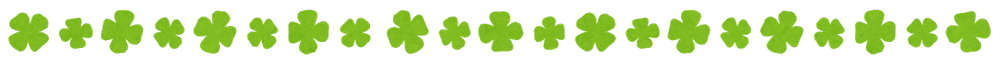 子どもの予防接種（A類定期）　　　　※１　日本脳炎　特例対象　①　H19.4.1までに生まれた20歳未満の方　→1期・2期が未完了の場合は対象とみなす。　　　　　　　　　　　　　　　　　②　H19.4.2～H21.10.1生まれの方　→　9～13歳未満の期間であれば1期未完了分を接種可能。高齢者の予防接種（B類定期）　任意の予防接種に対する費用助成　接種間隔について生ワクチン注　射を接種した日から、次の生ワクチン注　射までの間隔は◆それ以外の場合は制限なし　（ただし、同一ワクチンの接種には適する間隔があります）予防接種名予防接種名接種時期（接種可能時期）接　種　の　方　法　（　間　隔　）接　種　の　方　法　（　間　隔　）接　種　の　方　法　（　間　隔　）接　種　の　方　法　（　間　隔　）接　種　の　方　法　（　間　隔　）接　種　の　方　法　（　間　隔　）接　種　の　方　法　（　間　隔　）接　種　の　方　法　（　間　隔　）接　種　の　方　法　（　間　隔　）接　種　の　方　法　（　間　隔　）接　種　の　方　法　（　間　隔　）接　種　の　方　法　（　間　隔　）備　　考ロタ１価ロタリックス出生 6週から24週１回目１回目１回目１回目１回目１回目１回目２回目２回目２回目２回目２回目※初回接種は出生14週6日まで※どちらか一方のワクチンで実施ロタ１価ロタリックス出生 6週から24週初回初回初回初回初回初回初回初回から27日以上初回から27日以上初回から27日以上初回から27日以上初回から27日以上※初回接種は出生14週6日まで※どちらか一方のワクチンで実施ロタ５価ロタテック出生 6週から32週１回目１回目１回目１回目２回目２回目２回目２回目２回目２回目３回目３回目※初回接種は出生14週6日まで※どちらか一方のワクチンで実施ロタ５価ロタテック出生 6週から32週初回初回初回初回初回から27日以上初回から27日以上初回から27日以上初回から27日以上初回から27日以上初回から27日以上２回目から27日以上２回目から27日以上※初回接種は出生14週6日まで※どちらか一方のワクチンで実施B型肝炎B型肝炎生後2～9か月（1歳に至るまで）１回目１回目１回目１回目２回目２回目２回目２回目２回目２回目３回目３回目B型肝炎B型肝炎生後2～9か月（1歳に至るまで）初回初回初回初回初回から27日以上初回から27日以上初回から27日以上初回から27日以上初回から27日以上初回から27日以上初回から139日以上初回から139日以上ヒブ感染症ヒブ感染症初回生後2～7か月（生後2～60か月に至るまで）初回　１回目初回　１回目初回　２回目初回　２回目初回　２回目初回　２回目初回　３回目初回　３回目初回　３回目初回　３回目追加追加※月齢により回数が異なるため、注意！！ヒブ感染症ヒブ感染症初回生後2～7か月（生後2～60か月に至るまで）初回初回初回から27日以上初回から27日以上初回から27日以上初回から27日以上2回目から27日以上2回目から27日以上2回目から27日以上2回目から27日以上3回目から7か月以上3回目から7か月以上※月齢により回数が異なるため、注意！！小児肺炎球菌小児肺炎球菌初回生後2～7か月（生後2～60か月に至るまで）初回　１回目初回　１回目初回　２回目初回　２回目初回　２回目初回　２回目初回　３回目初回　３回目初回　３回目初回　３回目追加追加※月齢により回数が異なるため、注意！！小児肺炎球菌小児肺炎球菌初回生後2～7か月（生後2～60か月に至るまで）初回初回初回から27日以上初回から27日以上初回から27日以上初回から27日以上2回目から27日以上2回目から27日以上2回目から27日以上2回目から27日以上3回目から60日以上　生後12～15か月3回目から60日以上　生後12～15か月※月齢により回数が異なるため、注意！！四種混合四種混合初回生後3～12か月（生後3～90か月に至るまで）初回　１回目初回　１回目初回　２回目初回　２回目初回　２回目初回　２回目初回　３回目初回　３回目初回　３回目初回　３回目追加追加ジフテリア・破傷風・百日咳・ポリオ四種混合四種混合初回生後3～12か月（生後3～90か月に至るまで）初回初回初回から20日以上初回から20日以上初回から20日以上初回から20日以上2回目から20日以上2回目から20日以上2回目から20日以上2回目から20日以上3回目から12～18か月おいて（3回目から6月以上でも可）3回目から12～18か月おいて（3回目から6月以上でも可）ジフテリア・破傷風・百日咳・ポリオ二種混合二種混合小学6年生（11歳以上13歳未満）1回（幼児期の　3種混合　又は　4種混合　の追加として実施します。）1回（幼児期の　3種混合　又は　4種混合　の追加として実施します。）1回（幼児期の　3種混合　又は　4種混合　の追加として実施します。）1回（幼児期の　3種混合　又は　4種混合　の追加として実施します。）1回（幼児期の　3種混合　又は　4種混合　の追加として実施します。）1回（幼児期の　3種混合　又は　4種混合　の追加として実施します。）1回（幼児期の　3種混合　又は　4種混合　の追加として実施します。）1回（幼児期の　3種混合　又は　4種混合　の追加として実施します。）1回（幼児期の　3種混合　又は　4種混合　の追加として実施します。）1回（幼児期の　3種混合　又は　4種混合　の追加として実施します。）1回（幼児期の　3種混合　又は　4種混合　の追加として実施します。）1回（幼児期の　3種混合　又は　4種混合　の追加として実施します。）ジフテリア破傷風BCGBCG生後5～8か月（生後5か月～1歳に至るまで）1　　　回1　　　回1　　　回1　　　回1　　　回1　　　回1　　　回1　　　回1　　　回1　　　回1　　　回1　　　回結核麻しん・風しん麻しん・風しん１　　期生後12か月～24か月に至るまで生後12か月～24か月に至るまで生後12か月～24か月に至るまで生後12か月～24か月に至るまで生後12か月～24か月に至るまで生後12か月～24か月に至るまで生後12か月～24か月に至るまで生後12か月～24か月に至るまで生後12か月～24か月に至るまで生後12か月～24か月に至るまで生後12か月～24か月に至るまで生後12か月～24か月に至るまで麻しん・風しん麻しん・風しん２　　期小学校就学の前の年度（保育園年長児にあたる）小学校就学の前の年度（保育園年長児にあたる）小学校就学の前の年度（保育園年長児にあたる）小学校就学の前の年度（保育園年長児にあたる）小学校就学の前の年度（保育園年長児にあたる）小学校就学の前の年度（保育園年長児にあたる）小学校就学の前の年度（保育園年長児にあたる）小学校就学の前の年度（保育園年長児にあたる）小学校就学の前の年度（保育園年長児にあたる）小学校就学の前の年度（保育園年長児にあたる）小学校就学の前の年度（保育園年長児にあたる）小学校就学の前の年度（保育園年長児にあたる）水痘水痘1回目生後12～15か月（生後12～36か月に至るまで）1回目1回目1回目1回目1回目1回目1回目1回目2回目2回目2回目2回目水痘水痘1回目生後12～15か月（生後12～36か月に至るまで）初回初回初回初回初回初回初回初回1回目から6～12か月おいて1回目から6～12か月おいて1回目から6～12か月おいて1回目から6～12か月おいて日本脳炎日本脳炎初回3～4歳（1期生後6～90か月に至るまで）1期初回　1回目初回　1回目初回　1回目初回　2回目初回　2回目初回　2回目初回　2回目初回　2回目追加追加追加※１　接種時期について特例有り日本脳炎日本脳炎初回3～4歳（1期生後6～90か月に至るまで）1期初回初回初回初回から6日以上初回から6日以上初回から6日以上初回から6日以上初回から6日以上2回目からおおむね1年（2回目から6か月以上で可）2回目からおおむね1年（2回目から6か月以上で可）2回目からおおむね1年（2回目から6か月以上で可）※１　接種時期について特例有り日本脳炎日本脳炎小学4年生（9～13歳未満）2期1　　　　回1　　　　回1　　　　回1　　　　回1　　　　回1　　　　回1　　　　回1　　　　回1　　　　回1　　　　回1　　　　回子宮頸がん子宮頸がん＜定期接種対象者＞中学1年生～高校１年生女子（小学6年生～高校1年生）＜キャッチアップ対象者＞H9.4.2～H18.4.1に生まれた女子1回目1回目2回目2回目2回目2回目2回目2回目3回目子宮頸がん子宮頸がん＜定期接種対象者＞中学1年生～高校１年生女子（小学6年生～高校1年生）＜キャッチアップ対象者＞H9.4.2～H18.4.1に生まれた女子サーバリックスサーバリックスサーバリックス初回初回1回目から1か月以上1回目から1か月以上1回目から1か月以上1回目から1か月以上1回目から1か月以上1回目から1か月以上1回目から5か月以上かつ2回目から2か月半以上子宮頸がん子宮頸がん＜定期接種対象者＞中学1年生～高校１年生女子（小学6年生～高校1年生）＜キャッチアップ対象者＞H9.4.2～H18.4.1に生まれた女子ガーダシルガーダシルガーダシル初回初回1回目から1か月以上1回目から1か月以上1回目から1か月以上1回目から1か月以上1回目から1か月以上1回目から1か月以上2回目から3か月以上予防接種名接種時期（接種可能時期）接　種　の　方　法　高齢者インフルエンザ①65歳以上②60～65歳未満の方で内部障害1級相当の方広報10月号　同封チラシ「インフルエンザ予防接種について」町ホームページ「インフルエンザ予防接種について」をご覧ください。高齢者肺炎球菌年度末年齢が65・70・75・80・85・90・95歳の方②60～65歳未満の方で内部障害1級相当の方対象の方には4月に案内を送付します。転入などで対象となる方は保健福祉課へお問い合わせください。※　過去に1回でも接種を受けている方は対象から外れます。予防接種名接種時期（接種可能時期）接　種　の　方　法　インフルエンザ妊婦及び、生後6か月～中学3年生広報10月号　同封チラシ「インフルエンザ予防接種について」をご覧ください。助成の申請は1月末日までです。ご注意ください。